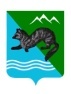 П О С Т А Н О В Л Е Н И ЕАДМИНИСТРАЦИИСОБОЛЕВСКОГОМУНИЦИПАЛЬНОГО РАЙОНА КАМЧАТСКОГО КРАЯ        01 августа 2024                            с. Соболево                                       №292  О проведении общественных обсуждений (в форме общественных слушаний) по проектной документации «Реконструкция полигона ТБиПО Кшукского ГКМ», включая предварительные материалы оценки воздействия на окружающуюВ соответствии с п. 7.1 ст. 11 Федерального закона от 23.11.1995 № 174-ФЗ «Об экологической экспертизе» и требованиями приказа Минприроды России от 01.12.2020 № 999 «Об утверждении требований к материалам оценки воздействия на окружающую среду»:   АДМИНИСТРАЦИЯ ПОСТАНОВЛЯЕТ:1. Назначить на 02 сентября 2024 года в 18-00 часов проведение общественных обсуждений (в форме общественных слушаний) с использованием средств дистанционного взаимодействия (видео-конференц-связь) проектной документации «Реконструкция полигона ТБиПО Кшукского ГКМ», включая предварительные материалы оценки воздействия на окружающую среду в здании администрации Соболевского муниципального района Камчатского края по адресу с. Соболево, пер. Центральный. Д. 72. Создать рабочую группу по проведению общественных обсуждений (в форме общественных слушаний) проектной документации «Реконструкция полигона ТБиПО Кшукского ГКМ», включая предварительные материалы оценки воздействия на окружающую среду в следующем составе:	2.1. Колмаков А.В., заместитель главы администрации Соболевского муниципального района, руководитель комитета по ТЭК, ЖКХ администрации Соболевского муниципального района, председатель рабочей группы.2.2. Гусаков Г. А., заместитель главы администрации Соболевского муниципального района, руководитель комитета по экономике и управлению муниципальным имуществом администрации Соболевского муниципального района, секретарь рабочей группы;2.3. Коллегов А.А., сотрудник муниципального бюджетного учреждения культуры «Культурно – досуговый центр «Родник». 3.   Рабочей группе:3.1. Обеспечить информирование общественности и других участников с проектной документаций проектной документации «Реконструкция полигона ТБиПО Кшукского ГКМ», включая предварительные материалы оценки воздействия на окружающую среду посредством опубликования соответствующей информации в районной газете «Соболевский вестник» и официальном сайте Соболевского муниципального района в информационно-телекоммуникационной сети Интернет.3.2. Обеспечить прием и документирование замечаний и предложений от общественности с 05.08.2024 г. по 30.09.2024 г.;4. Управлению делами администрации Соболевского муниципального района опубликовать настоящее постановление в районной газете «Соболевский вестник» и разместить на официальном сайте Соболевского муниципального района в информационно-телекоммуникационной сети Интернет.5. Контроль за исполнением настоящего постановления возложить на заместителя главы администрации Соболевского муниципального района, руководителя комитета по ТЭК, ЖКХ Колмакова А.В.6.  Настоящее постановление вступает в силу после его официального обнародования.Глава Соболевского муниципального района                        				   А.В. Воровский